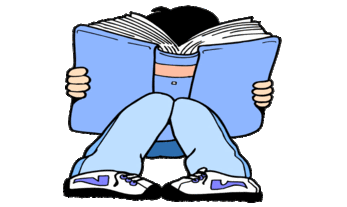 YEAR 6 HOME LEARNING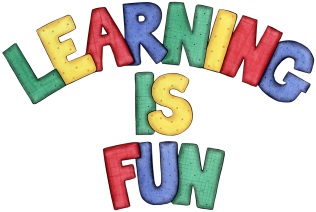 YEAR 6 HOME LEARNINGDate Set13/11/15Date DuePink Book Writing Task: Wednesday 18th NovemberMathletics and Spellings: Friday 20th NovemberMathleticsThere are two new assignments:1: Multiplying mentally2: Estimating multiplication and division for calculating mentallySpellodromeWritingYour spellings are:doubt, island, lamb, solemn, thistle, knight , guard, guest, guardian,guide, plumber, comb, tomb, thumb, calm, calf, chalk, hymn, column, rhyme, ghost, debt, sword, wreckYour writing task this week is to write a persuasive letter to your parents. It can be about anything you want, but you must try to persuade them to agree to something / allow you to do something / agree with you about something.ReadingRecommended daily reading time: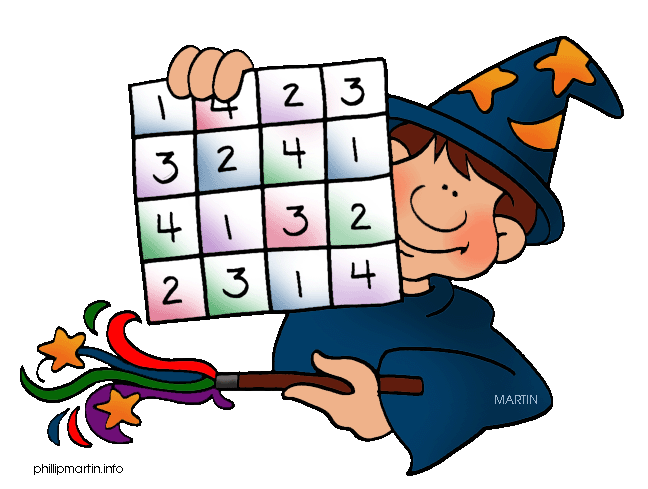 KS1 15-20 minutes KS2 40 minutesHome Learning ProjectDate Set: Friday 13th November                                                  Date Due: Pink Book Writing Task: Wednesday 18th NovemberMathletics and Spellings: Friday 20th NovemberGreekPlease go to Greek Class Blog for Greek Home LearningGreek Class - St Cyprian's Greek Orthodox Primary Academy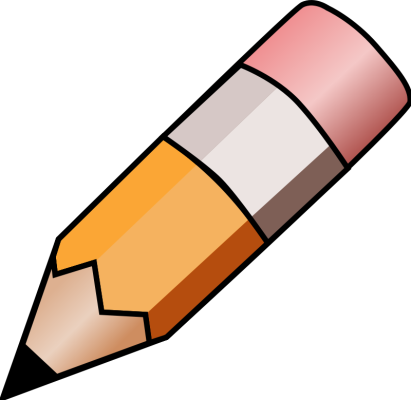 